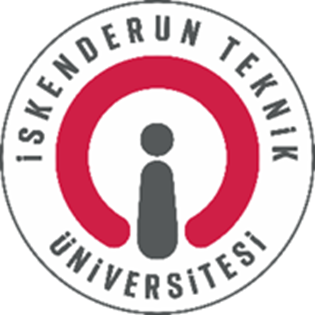 İSKENDERUN TEKNİK ÜNİVERSİTESİ (İSTE)BİLİMSEL ARAŞTIRMA PROJELERİ (BAP) KOORDİNASYON BİRİMİORMAN YANGINLARI İLE MÜCADELEYÖNLENDİRİLMİŞ PROJE (YP) DESTEK ÇAĞRISIÜlkemizin orman yangınları ile mücadelesine katkı sağlamak, orman yangınlarının erken tespiti, yangını oluşturacak etkenlerin tahmini, yangın yerlerinin potansiyel tehlikesinin modellenmesi, yangının sebep olduğu olumsuz etkilerin azaltılmasına yönelik yenilikçi uygulamaların geliştirilmesi ve yangın sonrası zarar gören alanların onarımı amacıyla;İSTE Bilimsel Araştırma Projeleri (BAP) Koordinasyon Birimi tarafından, aşağıdaki alanlara; Orman Yangınları ile Mücadele Yönlendirilmiş Proje (YP) Çağrısı açılmıştır.Yukarıda bahsi geçen konuların haricinde orman yangınlarıyla mücadele ile ilgili olabilecek her türlü proje önerisi de sunulabilir. Çağrıya tüm İSTE Öğretim Elemanları yürütücü olarak başvuru yapabilir. Proje tekliflerinde diğer üniversitelerin öğretim elemanları da araştırmacı olarak yer alabilir.Başvurusu yapılacak projelerin Üniversitemiz “Teknoversite” vizyonuna uygun olması gerekmektedir.Patent potansiyeli olan ürün odaklı özgün projeler ile Üniversitemizi ulusal ve uluslararası bilimsel ve teknolojik alanlarda temsil edecek projelere öncelik verilecektir.Bu çağrıya sunulacak projelerin maksimum süresi 12 ay ile sınırlıdır. Çağrı kapsamında en fazla 3 (üç) proje desteklenecektir. Desteklenmesi hakemler tarafından önerilen ve Komisyon tarafından uygun görülen projelerin yürütücülerinden sunum yapmaları istenebilecektir.Başvurular İSTE-BAP birimine (Dah:1120) formların bir nüsha onaylı çıktısı ve CD ortamında kayıtlı haliyle (word) yapılacaktır. Gerekli formlar http://www.iste.edu.tr/bap  adresinden indirilebilecektir.Bu Çağrıya Ayrılan Toplam Bütçe: 60.000 TLSon Başvuru Tarihi: 31.08.2021 (Saat 17:00)Proje başvurularında aşağıdaki formlar doldurulacaktır:BAP-01 (Başvuru Kontrol Formu)BAP-02-4 (Proje Öneri Formu)BAP-03 (Hakem Öneri Formu)